ПРОЕКТ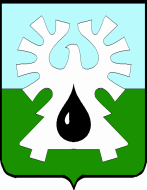 МУНИЦИПАЛЬНОЕ ОБРАЗОВАНИЕ ГОРОД УРАЙХАНТЫ-МАНСИЙСКИЙ АВТОНОМНЫЙ ОКРУГ - ЮГРАДУМА ГОРОДА УРАЙРЕШЕНИЕот                                                                                                                №О внесении изменений в бюджет городского округа город Урай на 2016 год Рассмотрев представленный главой города Урай проект решения Думы города Урай «О внесении изменений в бюджет городского округа город Урай на 2016 год», Дума города Урай решила:1. Внести в решение Думы города Урай от 17.12.2015 №143 «О бюджете городского округа город Урай на 2016 год» (в редакции решения Думы города Урай от 18.02.2016 №1, от 28.04.2016 №22) следующие изменения:В части 1 статьи 1:а) в пункте 1: цифры «2 772 231,8» заменить цифрами «2 830 363,7»; цифры «1 964 787,4» заменить цифрами «2 018 166,0»; после цифр «1.2» дополнить цифрами «,1.3.»;б) в пункте 2 цифры «3 110 907,7» заменить цифрами «3 169 039,6».2) В статье 4:а) в части 1 после цифр «5.2» дополнить цифрами «,5.3.»;б) в части 2 после цифр «6.2» дополнить цифрами «6.3.»;в) в части 3 после цифр «7.2» дополнить цифрами «7.3.»;г) в части 4 после цифр «8.2» дополнить цифрами «8.3.»;д) в части 7 цифры «1 964 787,4» заменить цифрой «2 018 166,0».В статье 6:а)  в части 5 после цифр «11.2» дополнить цифрами «,11.3.».Дополнить приложениями 1.3, 5.3, 6.3, 7.3, 8.3, 11.3 следующего содержания:Приложение 1.3.к решению Думы города Урай от 17.12.2015 №143Изменения доходов бюджета городского округа город Урай на 2016 годтыс.рублейПриложение 11.3к решению Думы города Урай от 17.12.2015 №143Изменения источников внутреннего финансирования дефицита бюджета городского округа город Урай на 2016 год 2. Настоящее решение вступает в силу после опубликования в газете «Знамя».Наименование показателяКод бюджетной классификацииСумма 123НАЛОГОВЫЕ И НЕНАЛОГОВЫЕ ДОХОДЫ000 1 00 00000 00 0000 000+ 4 753,3ДОХОДЫ ОТ ПРОДАЖИ МАТЕРИАЛЬНЫХ И НЕМАТЕРИАЛЬНЫХ АКТИВОВ000 1 14 00000 00 0000 000+ 3 080,0Доходы от реализации имущества, находящегося в государственной и муниципальной собственности (за исключением движимого имущества бюджетных и автономных учреждений, а также имущества государственных и муниципальных унитарных предприятий, в том числе казенных)000 1 14 02000 00 0000 000+ 2 080,0Доходы от реализации имущества, находящегося в собственности городских округов (за исключением движимого имущества муниципальных бюджетных и автономных учреждений, а также имущества  муниципальных унитарных предприятий, в том числе казенных), в части реализации основных средств по указанному имуществу000 1 14 02040 04 0000 410+ 2 080,0  - доходы от реализации иного имущества,  находящегося в собственности городских округов (за исключением имущества муниципальных бюджетных и автономных учреждений, а также имущества муниципальных унитарных предприятий, в том числе казенных), в части реализации  основных средств по указанному имуществу000 1 14 02043 04 0000 410+ 2 080,0Доходы от продажи земельных участков , находящихся в государственной и муниципальной собственности 000 1 14 06000 00 0000 430+ 1 000,0доходы от продажи земельных участков, государственная собственность на которые не разграничена000 1 14 06010 00 0000 430+ 1 000,0 - доходы от продажи земельных участков, государственная собственность на которые не разграничена и которые расположены в границах городских округов000 1 14 06012 04 0000 430+ 1 000,0ШТРАФЫ, САНКЦИИ, ВОЗМЕЩЕНИЕ УЩЕРБА000 1 16 00000 00 0000 000+ 1 673,3Доходы от возмещения ущерба при возникновении страховых случаев000 1 16 23000 00 0000 140+ 73,3Доходы от возмещения ущерба при возникновении страховых случаев, когда выгодоприобретателями выступают получатели средств бюджетов городских округов000 1 16 23040 04 0000 140+ 73,3 - доходы от возмещения ущерба при возникновении иных страховых случаев, когда выгодоприобретателями выступают получатели средств бюджетов городских округов000 1 16 23042 04 0000 140+ 73,3Прочие поступления от денежных взысканий (штрафов) и иных сумм в возмещение ущерба000 1 16 90000 00 0000 140+ 1 600,0- прочие поступления от денежных взысканий (штрафов) и иных сумм в возмещение ущерба, зачисляемые в бюджеты городских округов000 1 16 90040 04 0000 140+ 1 600,0БЕЗВОЗМЕЗДНЫЕ ПОСТУПЛЕНИЯ000 2 00 00000 00 0000 000+ 53 292,3Безвозмездные поступления от других бюджетов бюджетной системы Российской Федерации000 2 02 00000 00 0000 000+ 53 292,3СУБСИДИИ БЮДЖЕТАМ БЮДЖЕТНОЙ СИСТЕМЫ РОССИЙСКОЙ ФЕДЕРАЦИИ (МЕЖБЮДЖЕТНЫЕ СУБСИДИИ)               000 2 02 02000 00 0000 151+ 29 461,2Субсидии бюджетам на строительство, модернизацию, ремонт и содержание автомобильных дорог общего пользования, в том числе дорог в поселениях (за исключением автомобильных дорог федерального значения)000 2 02 02041 00 0000 151+ 4 538,8 - cубсидии бюджетам городских округов на строительство, модернизацию, ремонт и содержание автомобильных дорог общего пользования, в том числе дорог в поселениях (за исключением автомобильных дорог федерального значения)000 2 02 02041 04 0000 151+ 4 538,8Субсидии бюджетам на реализацию федеральных целевых программ000 2 02 02051 00 0000 151+ 877,5 - субсидии бюджетам городских округов на реализацию федеральных целевых программ000 2 02 02051 04 0000 151+ 877,5Субсидии бюджетам на софинансирование капитальных вложений в объекты государственной (муниципальной) собственности000 2 02 02077 00 0000 151-4 538,8 - субсидии бюджетам городских округов на софинансирование капитальных вложений в объекты муниципальной собственности000 2 02 02077 04 0000 151-4 538,8Прочие субсидии000 2 02 02999 00 0000 151+ 28 583,7 - прочие субсидии бюджетам городских округов000 2 02 02999 04 0000 151+ 28 583,7СУБВЕНЦИИ БЮДЖЕТАМ СУБЪЕКТОВ РОССИЙСКОЙ ФЕДЕРАЦИИ И МУНИЦИПАЛЬНЫХ ОБРАЗОВАНИЙ                000 2 02 03000 00 0000 151+ 21 191,9Субвенции местным бюджетам на выполнение передаваемых полномочий субъектов Российской Федерации000 2 02 03024 00 0000 151+ 11 464,3- субвенции бюджетам городских округов на выполнение передаваемых полномочий субъектов Российской Федерации000 2 02 03024 04 0000 151+ 11 464,3Субвенции бюджетам на обеспечение жильем отдельных категорий граждан, установленных Федеральными законами от 12 января 1995 года №5-ФЗ "О Ветеранах" и от 24 ноября 1995 года №181-ФЗ "О социальной защите инвалидов в Российской Федерации"000 2 02 03070 00 0000 151+ 17,9 - субвенции бюджетам городских округов на обеспечение жильем отдельных категорий граждан, установленных Федеральными законами от 12 января 1995 года №5-ФЗ "О Ветеранах" и от 24 ноября 1995 года №181-ФЗ "О социальной защите инвалидов в Российской Федерации"000 2 02 03070 04 0000 151+ 17,9Субвенции бюджетам муниципальных образований на предоставление жилых помещений детям-сиротам и детям, оставшимся без попечения родителей, лицам из  их числа по договорам найма специализированных жилых помещений000 2 02 03119 00 0000 151+ 9 467,2 - субвенции бюджетам городских округов на предоставление жилых помещений детям-сиротам и детям, оставшимся без попечения родителей, лицам из  их числа по договорам найма специализированных жилых помещений000 2 02 03119 04 0000 151+ 9 467,2Субвенции бюджетам на проведение Всероссийской сельскохозяйственной переписи в 2016 году000 2 02 03121 00 0000 151+ 242,5Субвенции бюджетам городских округов на проведение Всероссийской сельскохозяйственной переписи в 2016 году000 2 02 03121 04 0000 151+ 242,5ИНЫЕ МЕЖБЮДЖЕТНЫЕ ТРАНСФЕРТЫ000 2 02 04000 00 0000 151+ 2 639,2Прочие межбюджетные трансферты, передаваемые бюджетам000 2 02 04999 00 0000 151+ 2 639,2- прочие межбюджетные трансферты, передаваемые бюджетам городских округов000 2 02 04999 04 0000 151+ 2 639,2ПРОЧИЕ БЕЗВОЗМЕЗДНЫЕ ПОСТУПЛЕНИЯ000 2 07 00000 00 0000 180+86,3Прочие безвозмездные поступления в бюджеты городских округов000 2 07 04000 04 0000 180+86,3-прочие безвозмездные поступления в бюджеты городских округов000 2 07 04050 04 0000 180+86,3ИТОГО ДОХОДОВ+ 58 131,9Код бюджетной классификацииНаименование кода группы,    
вида источника финансирования дефицитов бюджетов, кода классификаций операций сектора государственного управления, относящихся к источникам финансирования дефицитов бюджетов Российской ФедерацииКод бюджетной классификацииНаименование кода группы,    
вида источника финансирования дефицитов бюджетов, кода классификаций операций сектора государственного управления, относящихся к источникам финансирования дефицитов бюджетов Российской ФедерацииСумма123000 01 05 02 00 00 0000 000Изменение прочих остатков средств бюджетов0,0000 01 05 02 01 04 0000 510 Увеличение прочих остатков денежных средств бюджетов+68 646,4000 01 05 02 01 04 0000 610Уменьшение прочих остатков денежных средств бюджетов+68 646,4Всего источников           
внутреннего финансирования 
дефицита бюджета           0,0Председатель Думы города Урай                 Председатель Думы города Урай                 Председатель Думы города Урай                 Председатель Думы города Урай                 Глава города УрайГлава города УрайГлава города УрайГлава города УрайГлава города УрайГ.П. АлександроваГ.П. АлександроваА.В. ИвановА.В. Иванов«___»______________2016 «___»______________2016 «___»______________2016 «___»______________2016 «___»______________2016 